How to Propose a New Member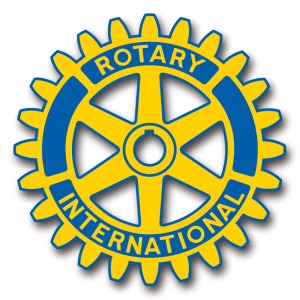 Your Role in Helping Rotary to GrowEvery Rotarian has the privilege and obligation to seek qualified members for the Club.  In that way, every Club member can help his/her Club achieve a full representation of the business and professional life of the community.  By doing so, the work and fellowship of the Club will be enhanced. Rotary prides itself on inviting into membership those members of the community who are the top people in their business, profession, or our community.The Process of Proposing a New MemberUsing the New Member Proposal and Application form, the member submits the name of the prospective member to the Club Secretary.The Secretary secures the prospective member’s commitment to joining the Club.The Secretary submits the name of the proposed member, along with appropriate identification information to the Anticipator newsletter, to be published in two successive issues, allowing members of the Club to express reaction to the proposed member in writing to the Secretary or President.The Secretary submits the membership application to the Board of Directors for review, including any written comments he/she may have received from the members.The Board acts upon the proposal, either approving or denying membership to the Club.The Secretary will inform the prospective member of the Board’s decision.If the application is approved, the President will arrange for a time for the new member to be inducted into the Club, making sure his/her sponsor is also available.As soon as the new member is inducted, his/her sponsor is asked to make sure the new member participates in an orientation session, and that he/she returns the Red Badge Checklist as soon as possible.  The sponsor should also help the new member become oriented with Delaware Rotary and be available to him/her to answer questions and assist in any way possible to make the new member feel welcome in the Club.Financial Costs of Membership in Delaware RotaryInitiation fees: $100.00			Annual dues: $160.00 paid biannuallyWeekly lunch fee:  $17.00		Financial Expectations of Membership$120.00 to Delaware Rotary Foundation (may be paid in service)$125.00 to Rotary International Foundation ($100—Every Rotarian Every Year; $25.00—PolioPlus)